    7th Annual 2023 Midwest Nordic Rendezvous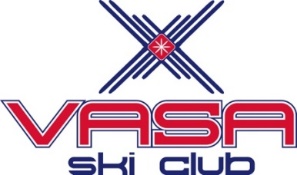 When: January 7-8, 2023Where: Hickory Meadows, Traverse City, MIGuest Instructor: Lindsey Dehlin
Vasa Ski Club is hosting two time Olympian Nordic Skier, Lindsey Dehlin from Marquette, Mi as our guest instructor. She will be sharing the latest drills and hone in on your xc skiing skills to help start your Nordic season off right! Hurry and sign up, limited space! Nordic clinics available for all abilities and disciplines. Come and ski with an Olympian! Share the passion Lindsey has for Nordic skiing and winter. 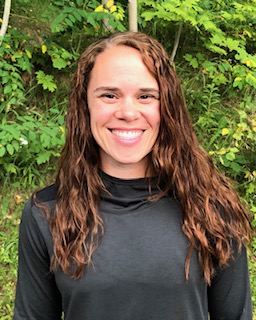 Register at www.vasaskiclub.orgSaturday January 7, 20238:30am-9:45am      Beginner classic 10:00am-11:15am  Intermediate Classic12:15pm – 1:30pm Beginner skate 1:45pm – 3:00pm   Intermediate SkateSunday January 8, 20239am  -  10:15am       Advanced Classic10:30am – 11:45am Advanced SkatePlease check out www.vasaskiclub.org for more clinics being held to improve your individual xc skiing skills. Name: 								 Phone: 					E-mail: 								 TOTAL FEES: 				Register on line at VasaSkiClub.org  or  complete a separate registration form for each individual and mail form(s) and check payable to Vasa Ski Club and mail to 2984 Cedarwood Lane, TC Mi 49686 Please check e-mail frequently for possible schedule changes and current ski conditions.This event is open for PSIA continuing education credit taken as a Workshop or can go for a Level 1 or 2 Certification; must register through PSIA-C For further information email: amy68fly@yahoo.com